            Предметно-пространственная среда в  кабинете дефектолога  и группы.     Создание предметно-развивающей среды кабинета учителя-дефеколога ДОУ повышает эффективность работы с детьми по коррекции познавательного развития.Кабинет оснащен дидактическим и наглядным материалом, обеспечивающим благоприятные условия для освоения сенсорных эталонов, формирование целостной картины мира, познавательно-исследовательской деятельности, развитие математических представлений, развитие пространственных представлений, развитие мелкой моторики.                                          Зона индивидуальной работы  с  ребенком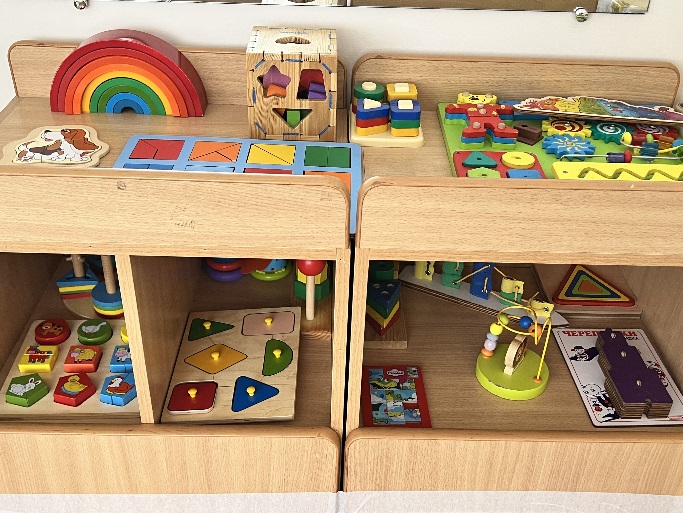 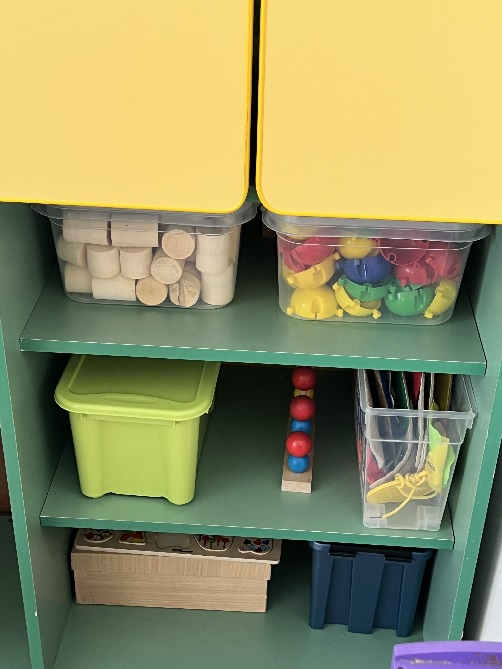 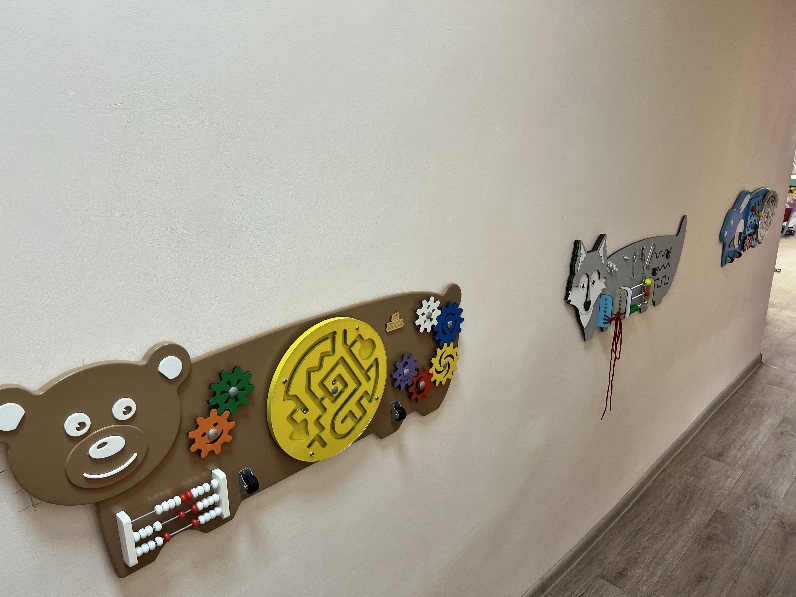             В кабинете есть  замечательный игровой набор «Дары  Фребеля», мы часто используем его  на коррекционно - развивающих занятиях.  Набор «Дары Фребеля» – это материалы, направленные на изучение математики, геометрических фигур, учит соотносить их по размеру, цвета, развития логического мышления, развития пространственного восприятия,  совершенствования мелкой моторики,  улучшения навыков конструирования .                                                    Набор «Дары Фребеля»                 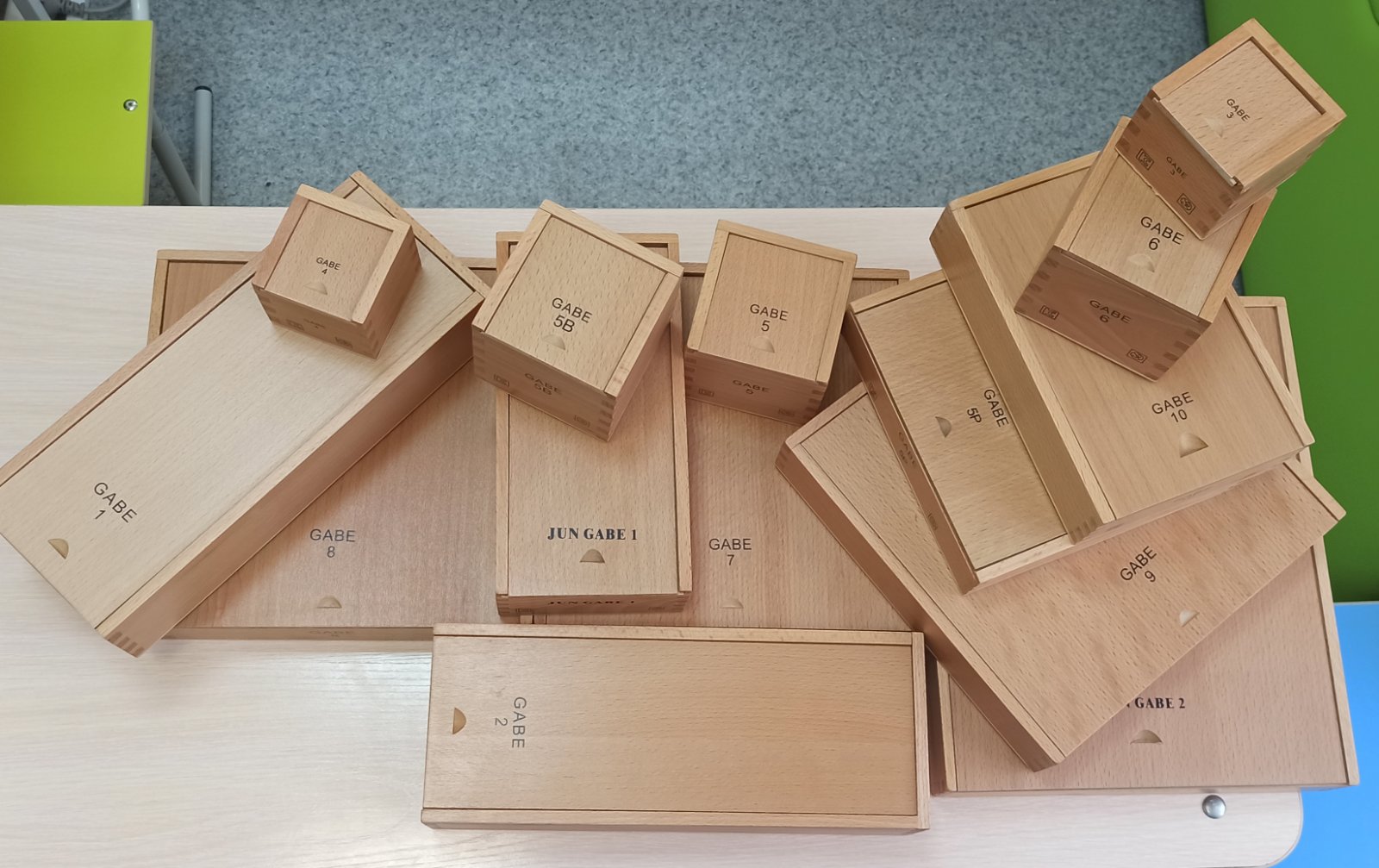 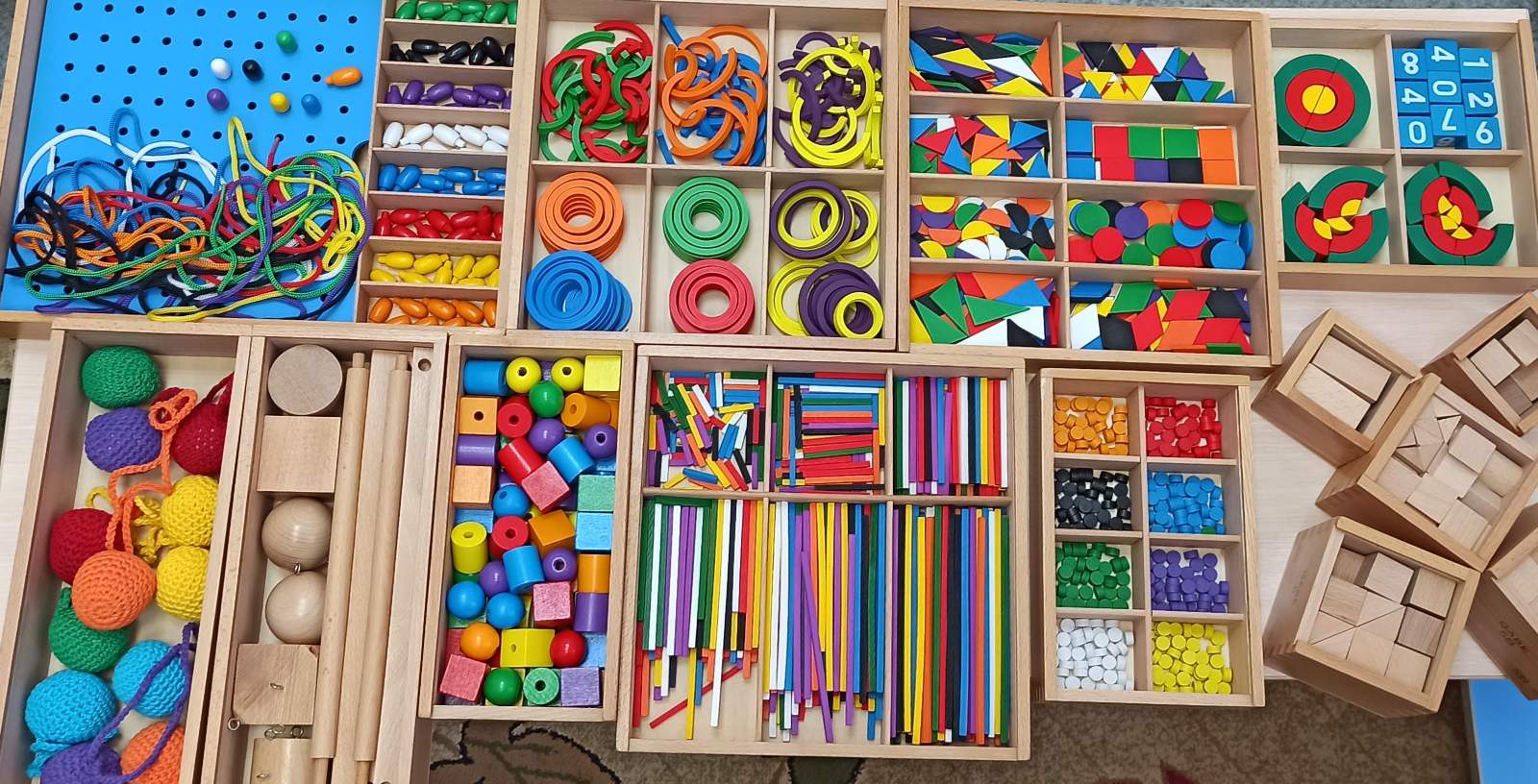 Авторское пособие  Одеялко-обучайка .Цель: развитие познавательно-речевой активности детей дошкольного возраста.Структура: Пособие состоит из блоков:•	Игры по развитию познавательных процессов:•	Игры по развитию мелкой и крупной моторики;•	Игры по развитию фонематического восприятия;•	Игры по развитию речи и грамматического строя;•	Игры по развитию сенсорных эталонов.В основе создания пособия лежит один из основных принципов обучения - от простого к сложному. Пособие представляет одеяло с кармашками с различным наполнением (например, холофайбер, крупные бусины, пуговицы, мелкие игрушки, фасоль и пр.).  К данному пособию разработаны и подобранны дидактические развивающие игры на познавательное развитие ребенка, в соответствии с лексическими темами, возрастом и возможностями ребенка. Воспитанники моей группы и родители с интересом и желанием окунулись в процесс создания данного пособия, принося различный материал для наполнения кармашков, придумывают игры. Таким образом в группе появилась добрая традиция, и создается картотека игр.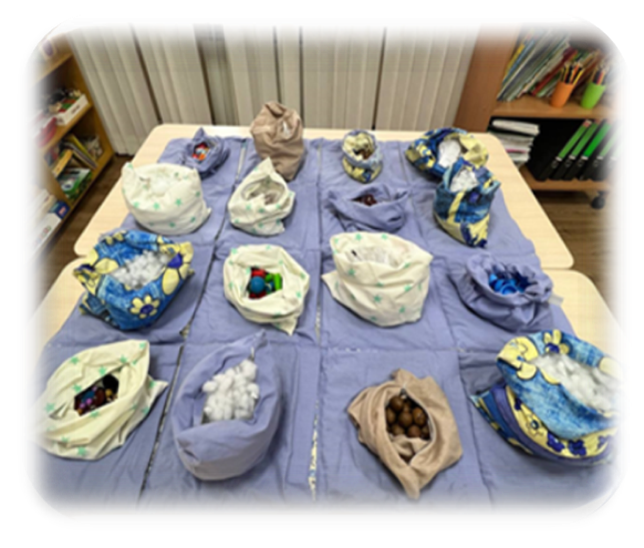 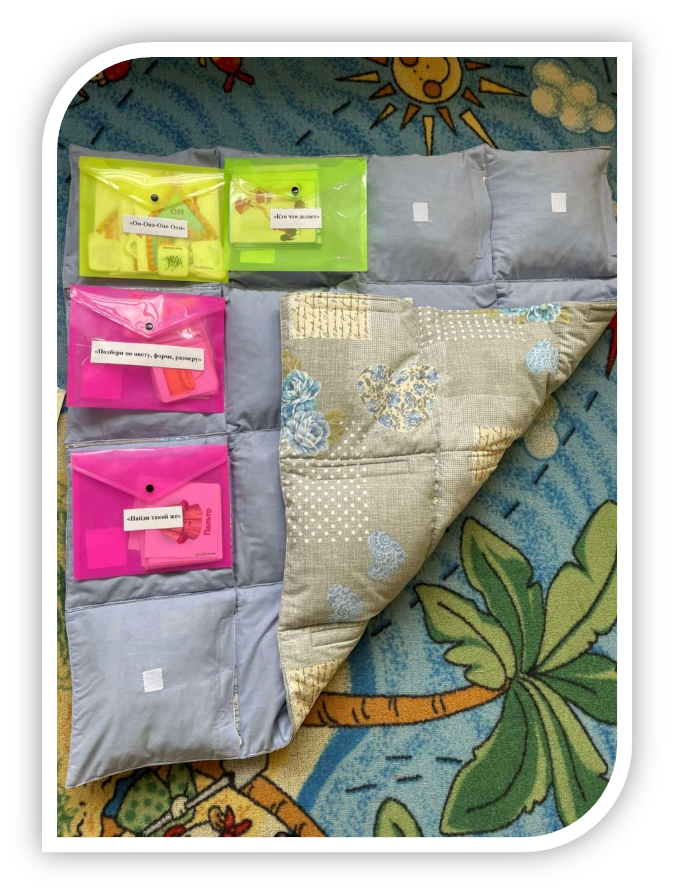 Развивающее-коррекционный комплекс «МОБИ Соло»Цель: развитие речевой активности детей дошкольного возраста.Структура: Пособие состоит из блоков:•	Игры по развитию активного словаря:•	Игры по фразовой речи;•	Игры по развитию фонематического восприятия;•	Игры по развитию речи и грамматического строя;•	Игры по постановке и автоматизации звуков.Развивающее-коррекционный комплекс с биоуправлением на основе технологии отслеживания движений тела и жестов на стандартном компьютере с помощью видеокамеры. Комплекс предназначен для улучшения качества движения, координации движений, тренировки функции внимания и развития познавательных навыков. Комплексы МОБИ включают в себя специальные компьютерные игры, управление которыми производится за счет движений, совершаемых играющим Дети развивают двигательные и когнитивные навыки в игровой среде. Играя в игры, включенные в комплексы, дети, не замечают интенсивной тренировочной работы, которую они совершают в отношении двусторонней координации, координации глаз-рука, поддержанию правильной осанки, тренировки внимания и многого другого.Результаты всех игр хранятся в индивидуальной карточке тренирующегося и представлены в виде истории. Результаты демонстрируются для правой и левой руки и позволяют оценить объем, количество и точность движений каждой руки. А также соотнести все реакции левой и правой рук относительно левой и правой сторон экрана. Интерпретация результатов позволит специалисту грамотно выстроить процесс коррекционной работы и ускорить достижение поставленных целей.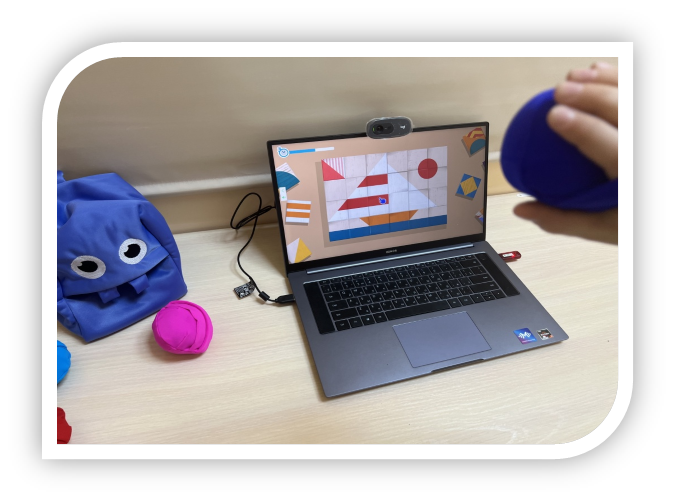 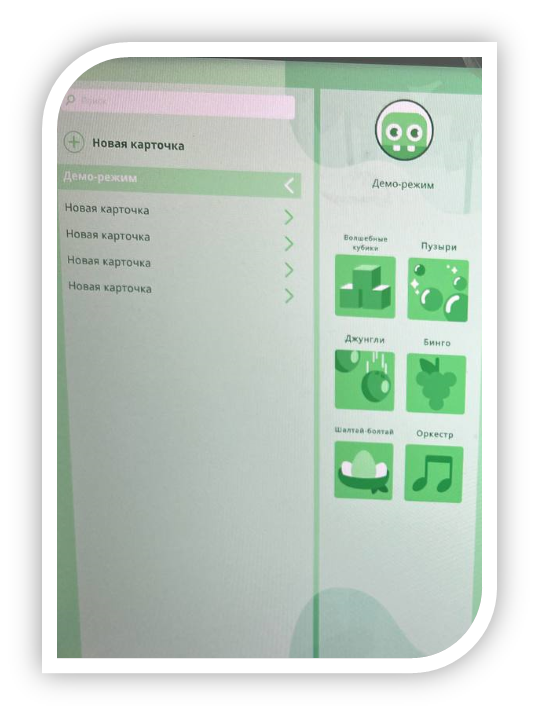 Самосозданныое пособие  «Волшебный аквариум»Цель: развитие познавательно-речевой активности детей дошкольного возраста.Структура: Пособие состоит из блоков:•	Игры по развитию познавательных процессов:•	Игры по развитию мелкой и крупной моторики;•	Игры по развитию фонематического восприятия;•	Игры по развитию речи и грамматического строя;•	Игры по развитию сенсорных эталонов.Пособие представляет контейнер с различным наполнением (пампоны, крупные бусины, пуговицы, мелкие игрушки, фасоль и пр.).  В дополнение идут мелкие предметы, вид предмета зависят от цели которую мы поставили перед собой.( ознакомление или закрепление цвета, фигур, развитие активного или пассивного словаря по лексической теме.)Речевая активность: стимуляция потребности детей к фразовой речи.К данному пособию разработаны и подобранны дидактические развивающие игры на познавательное развитие ребенка, в соответствии с лексическими темами, возрастом и возможностями ребенка. Все материалы экологичные, взаимозаменяемые и создают атмосферу творчества. 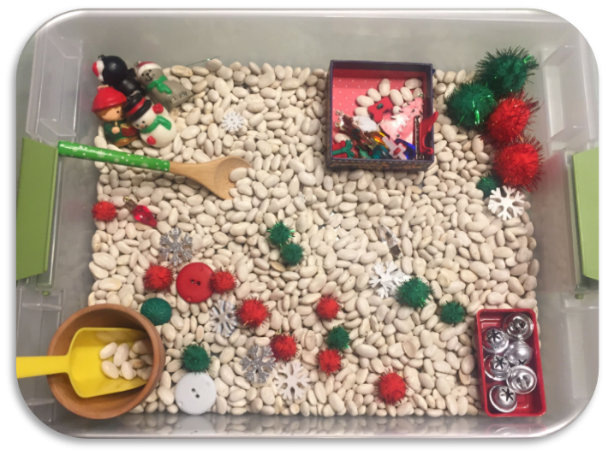 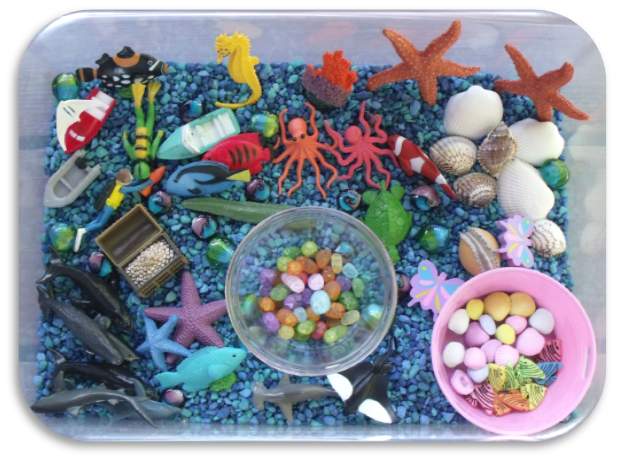   Пособия   для   «Развития  речевой активности»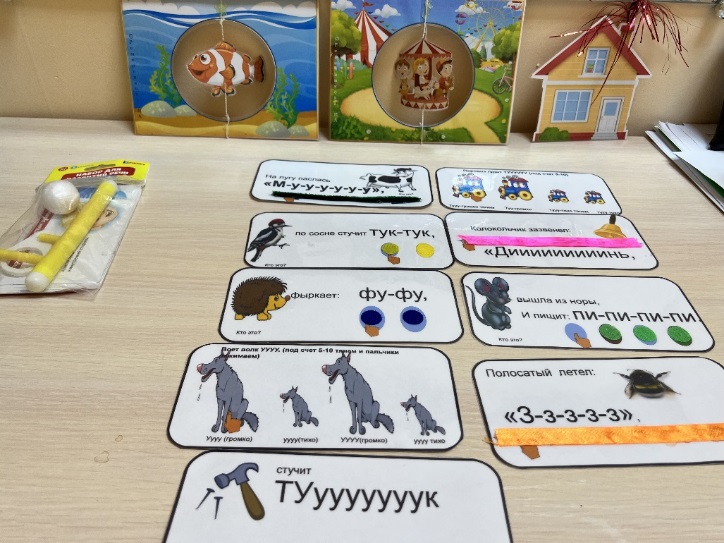 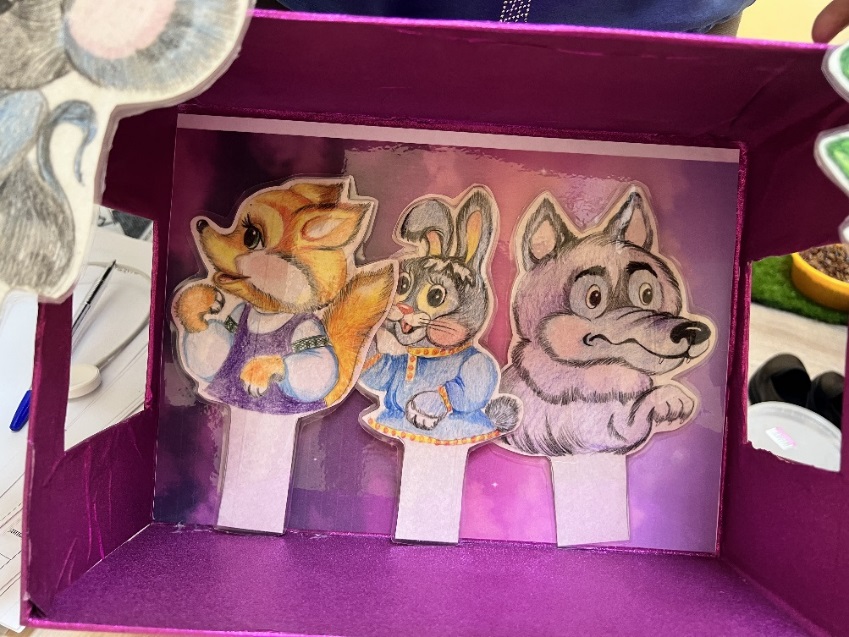 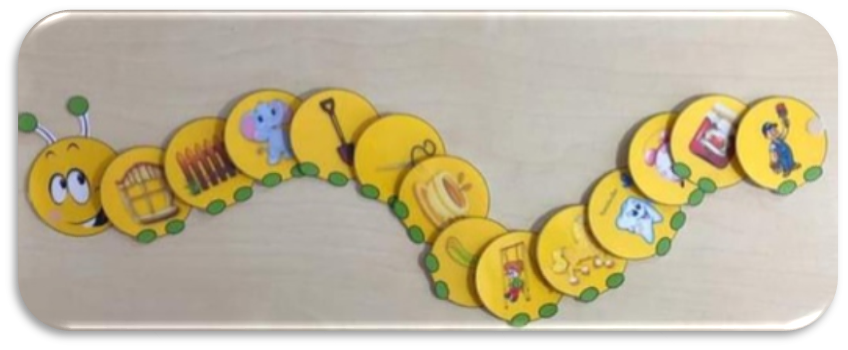 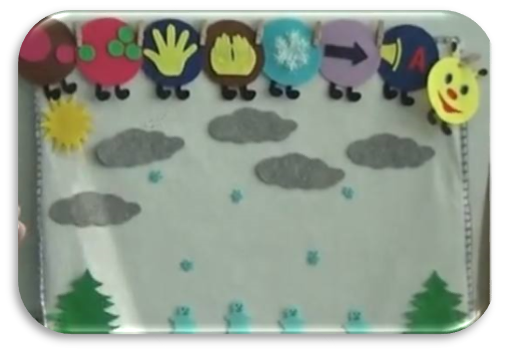 Зона  для  «Освоение  сенсорных эталонов»  и  «Формирования целостной                                                  картины мира, познавательно-исследовательской деятельности»  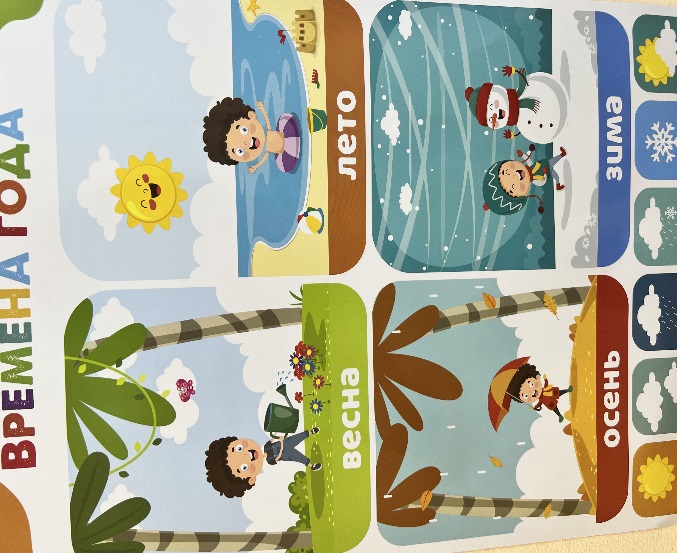 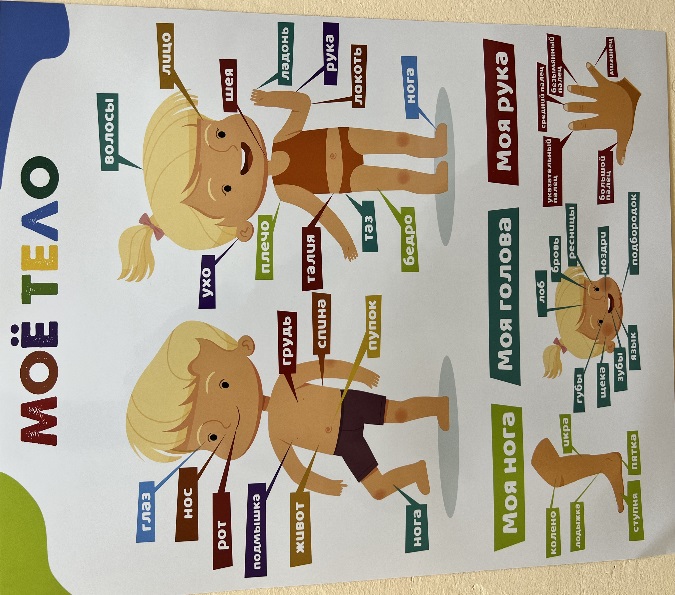 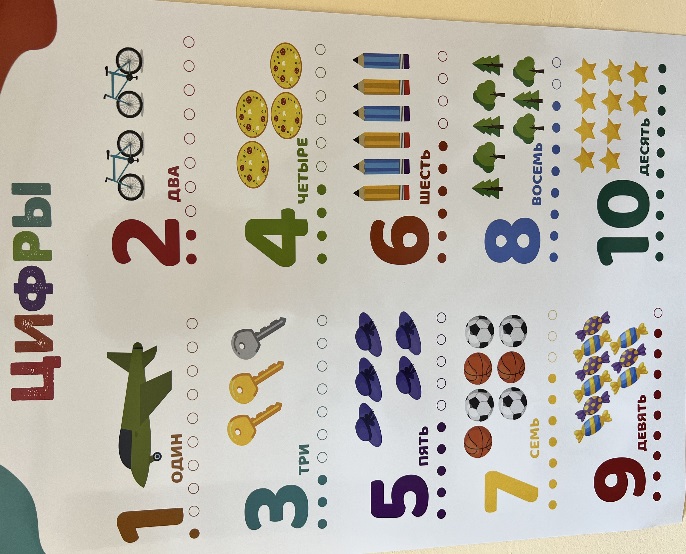                Зона с  пособиями  для «Развития пространственных представлений»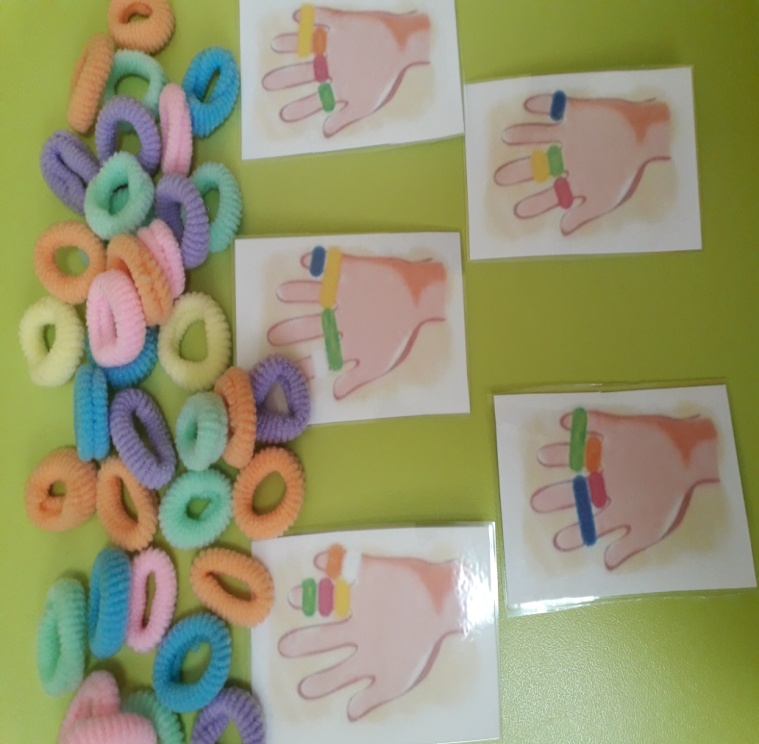 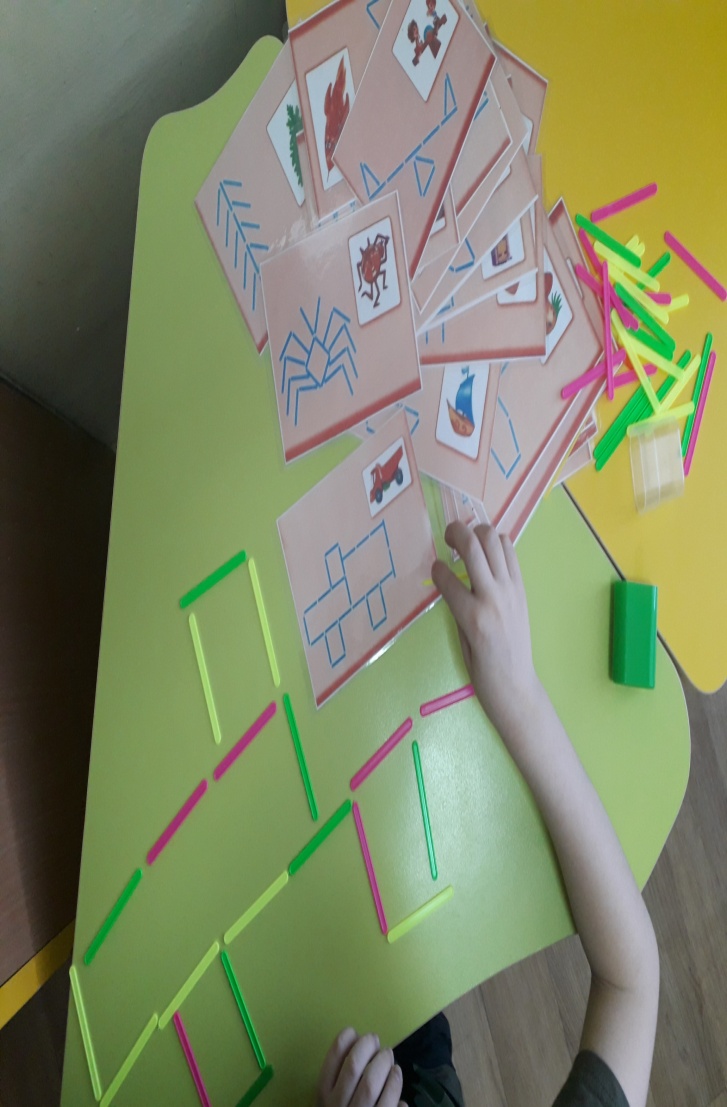                  Зона  с пособиями для « Развития мелкой моторики»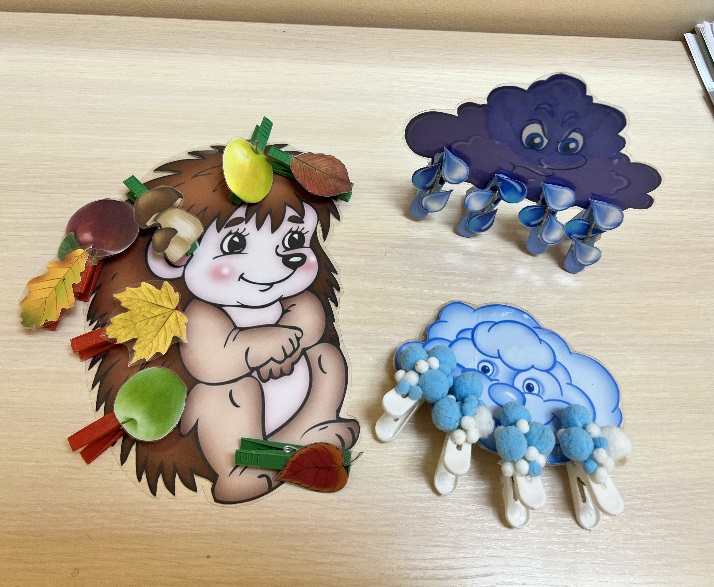 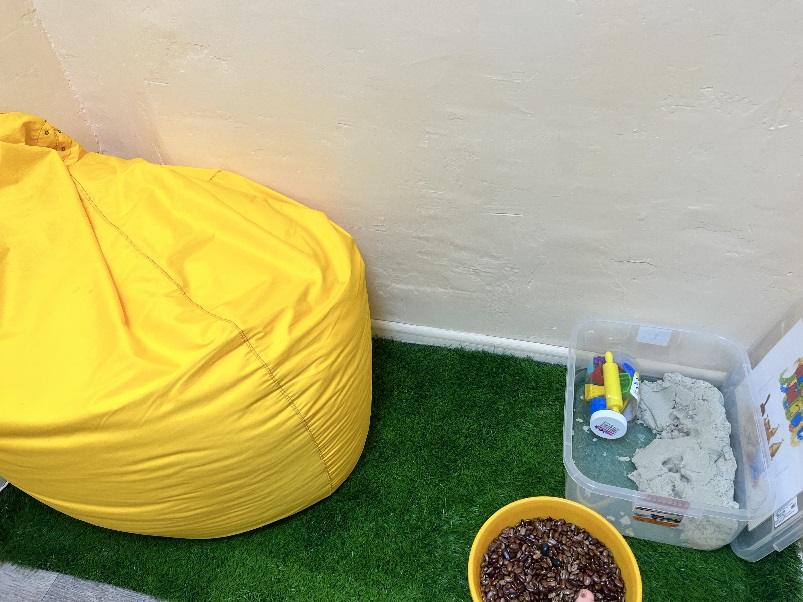 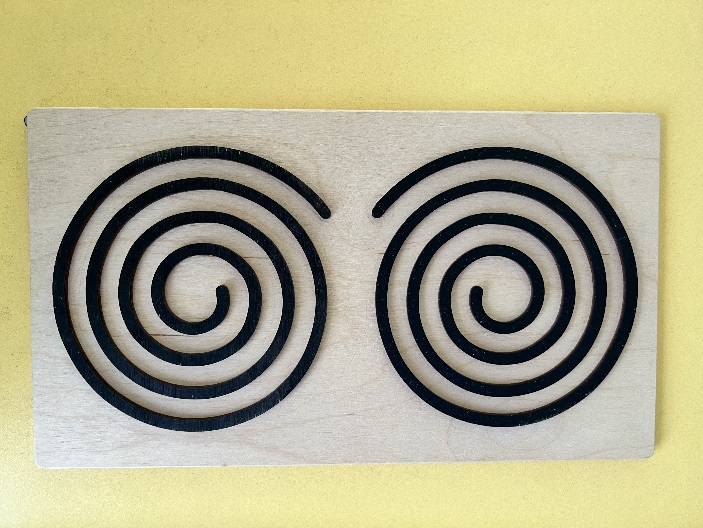 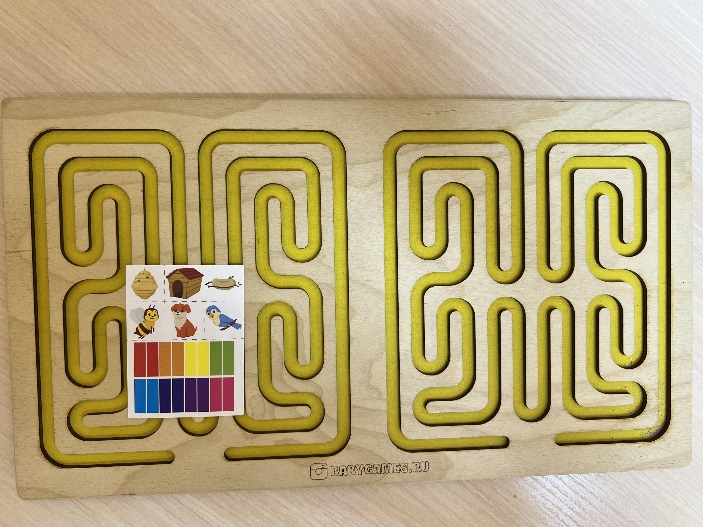 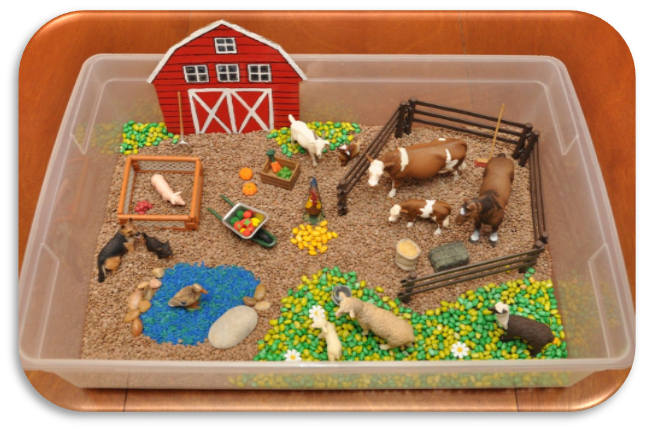                                        В группе имеется  «Математический уголок». 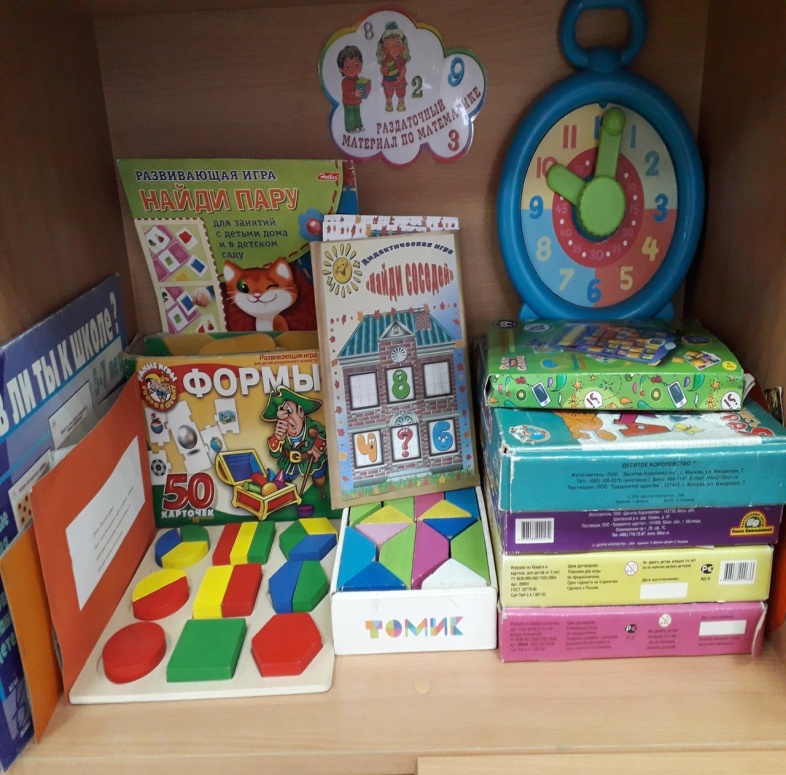 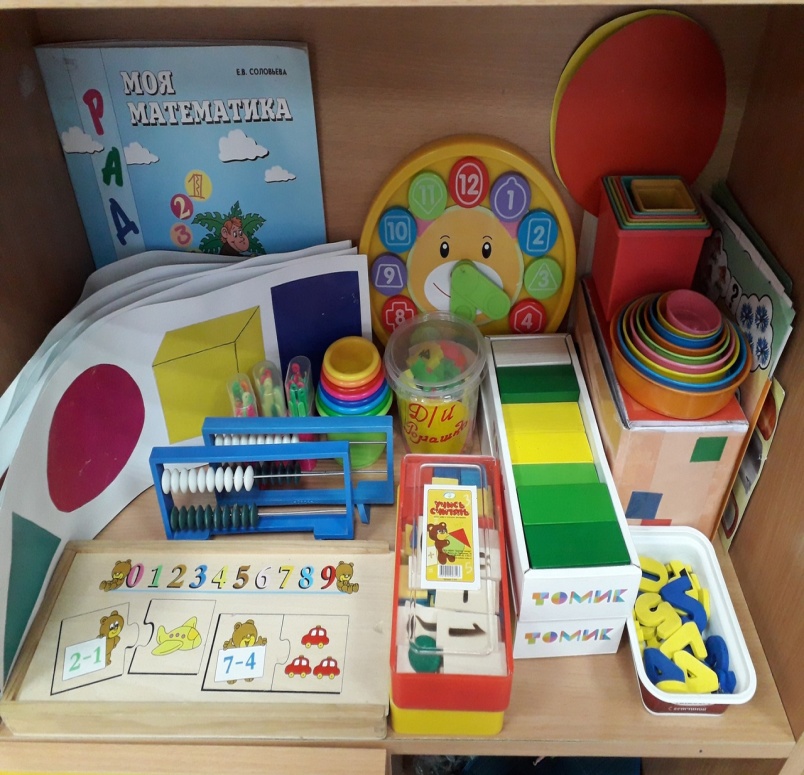 Комплекс игр для проведения индивидуальной и подгрупповой работы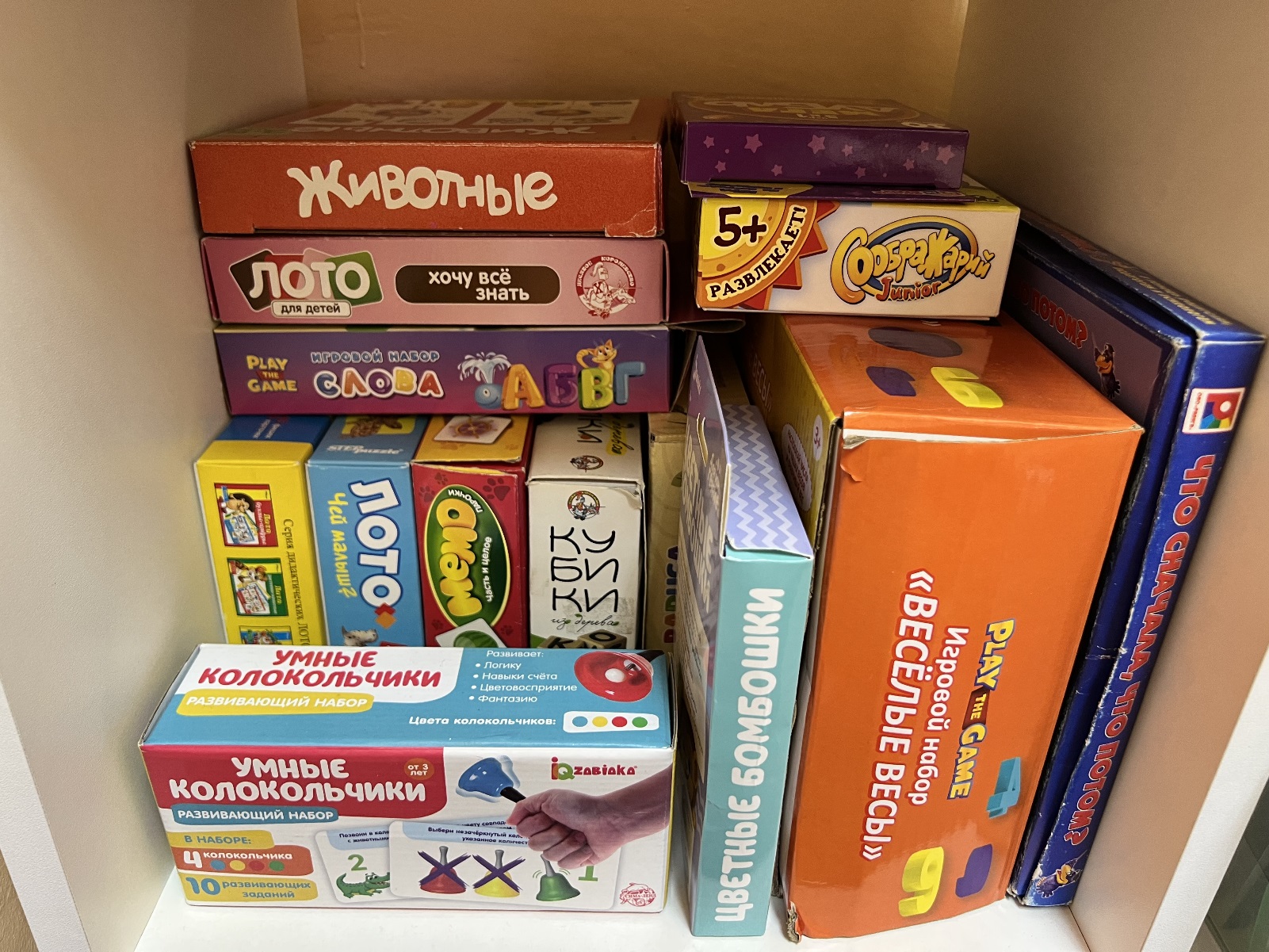 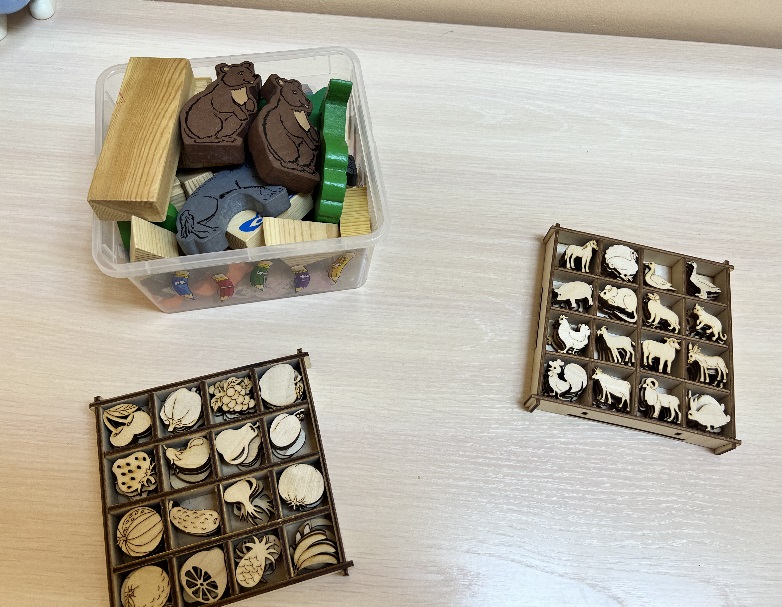 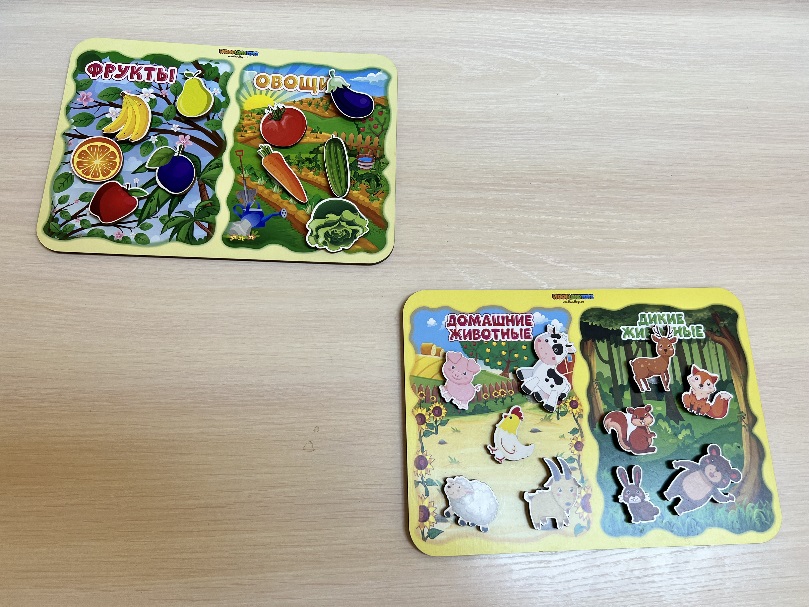 Кабинет учителя-дефектолога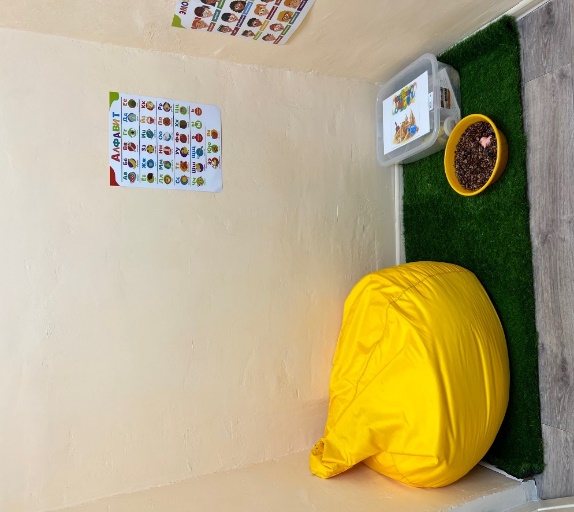 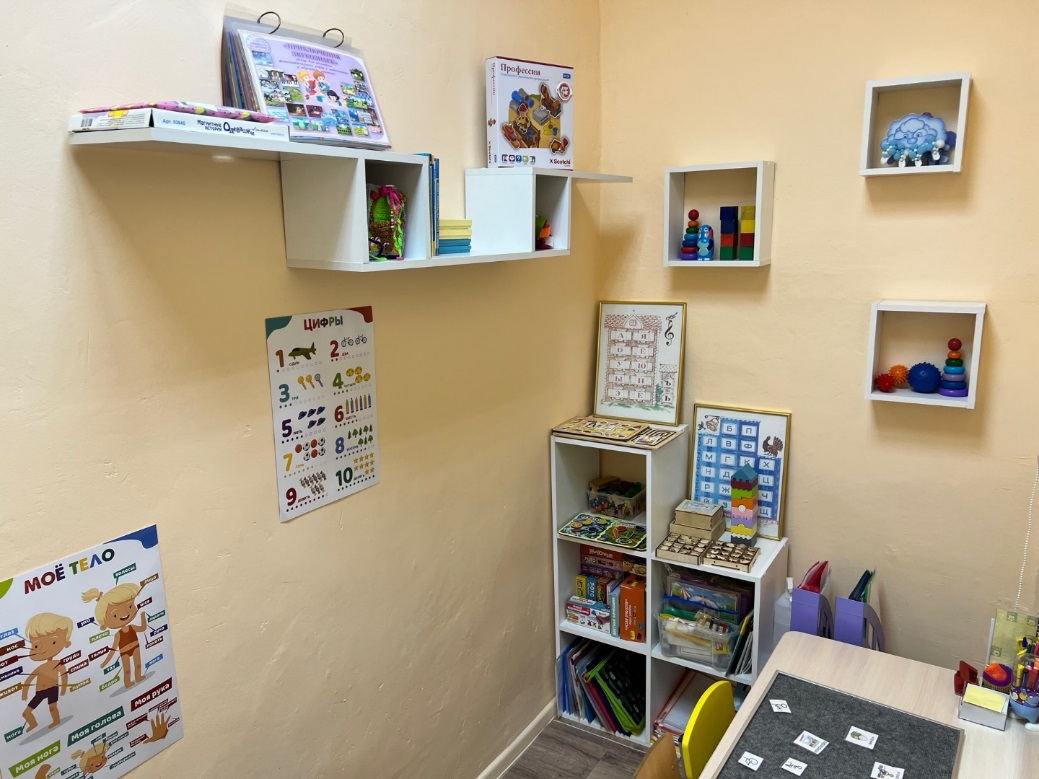 